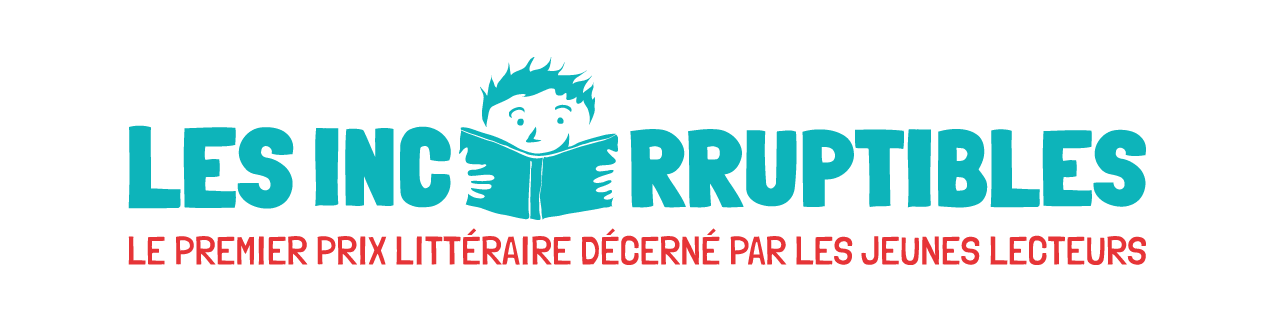 Sélection CM2/6ème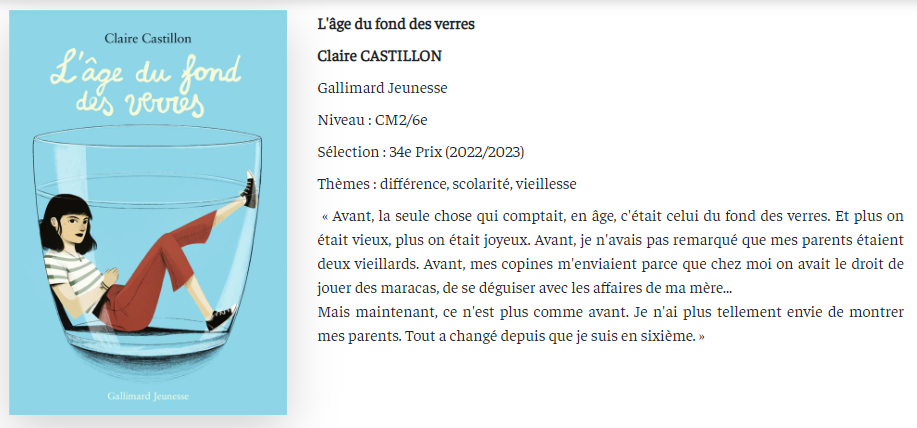 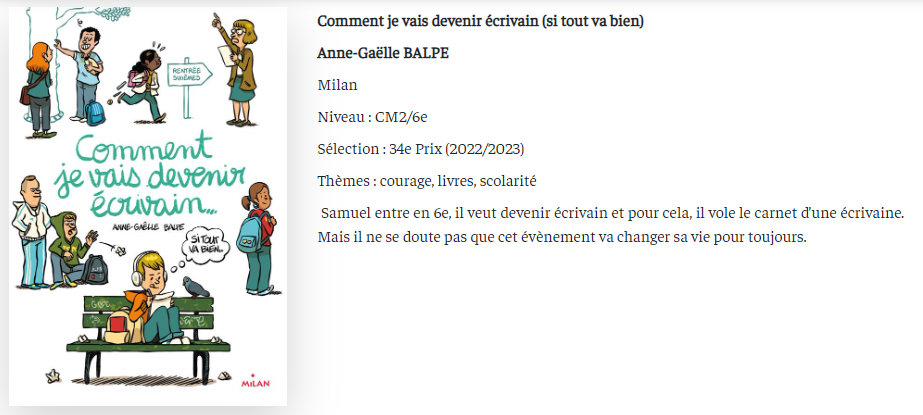 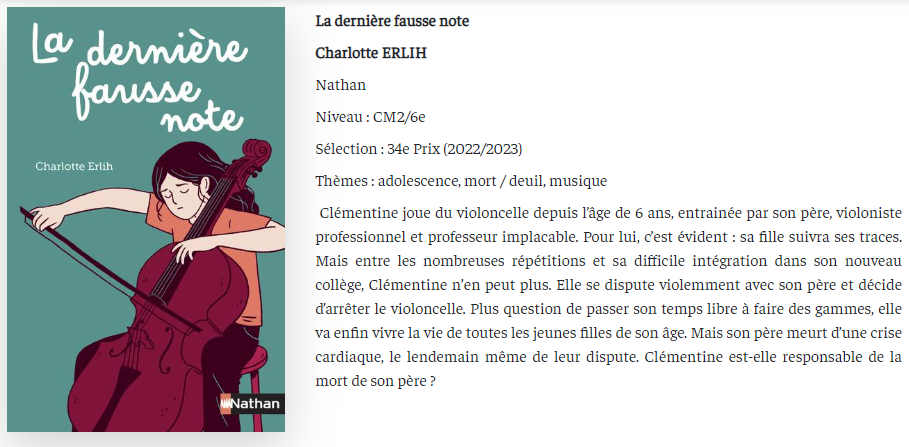 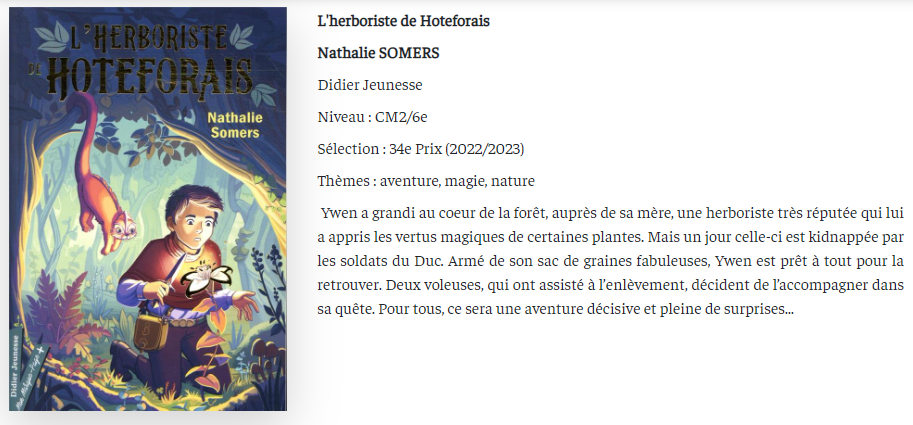 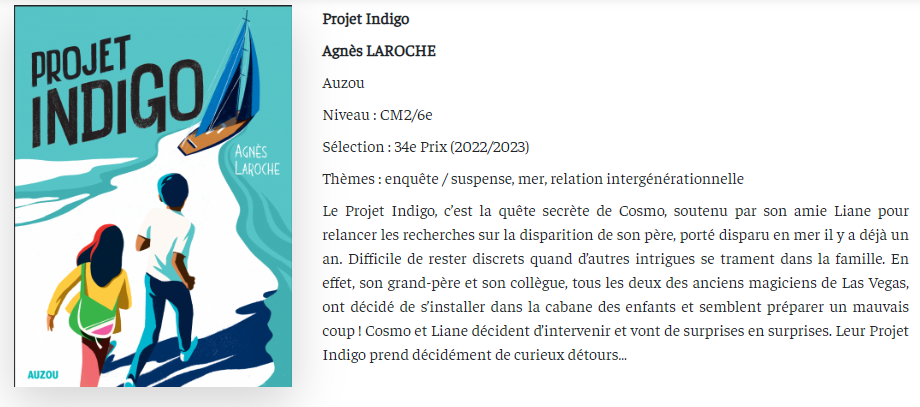 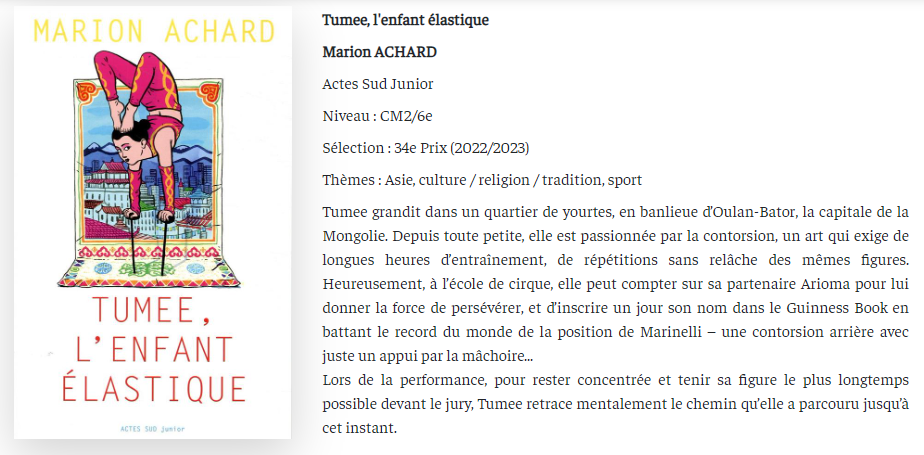 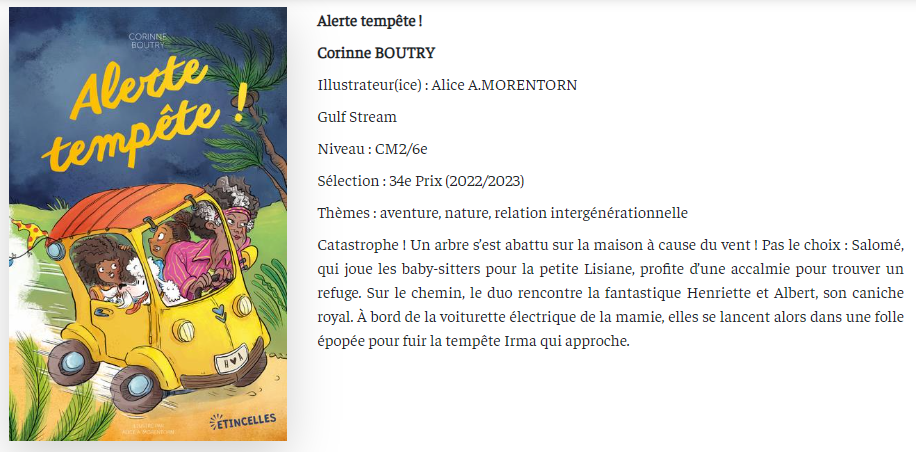 